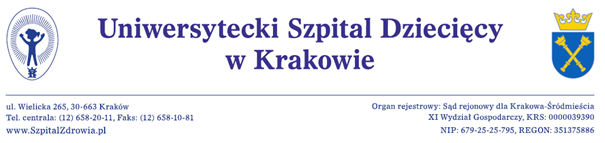 Kraków dnia 11.12.2019rWykonawcyhttp://bip.usdk.pl/Dotyczy: postępowania o udzielenie zamówienia publicznego na MATERIAŁY EKSPLOATACYJNE I POMOCNICZE DLA CENTRALNEJ STERYLIZATORNI UNIWERSYTECKIEGO SZPITALA DZIECIĘCEGO W KRAKOWIEnr postępowania  EZP-271-2-113/PN/2019ODPOWIEDZI NR 1  NA PYTANIA  DOTYCZĄCE TREŚCI SIWZZamawiający udziela poniżej odpowiedzi na wniesione zapytania i wnioski o wprowadzenie zmian do specyfikacji istotnych warunków zamówienia.PYTANIE 1do formularza cenowego – załącznik nr 3 (zadanie 4, wymagania dotyczące pozycji 2-3). Czy Zamawiający potwierdza, że nastąpiła omyłka pisarska i Zamawiający wymaga oświadczenia producenta o typie wskaźnika wg normy ISO 11140-1 dla poz. 3 i 4? ODPOWIEDŹ 1:  ZMIANATak, Zamawiający potwierdza, i w związku z tym dokonuje ZMIANY treści SIWZ.Zamawiający zmienia SIWZ  w Rozdziale VIII pkt. 3.2. [Dokumenty potwierdzające że oferowane dostawy odpowiadają wymaganiom określonym przez zamawiającego]  – TABELA - w zakresie ZADANIA 4 w poniższy  sposób:Załącznik nr 3/4 (Formularz Kalkulacja Cenowa – Opis Przedmiotu Zamówienia)  ulega zmianie – w zakresie treści informacji zamieszczonych pod TABELĄ dot. poz. 3 i 4, która przyjmuje brzmienie:PYTANIE 2dotyczy Zadania nr 6 poz. 1W związku ze zmianą stanu prawnego dotyczącego ŚOI, wejściem w życie rozporządzenia unijnego PPER 2016/425/UE oraz ustaleniem okresu przejściowego, w czasie którego nie można utrudniać udostępniania na rynku produktów objętych zakresem stosowania dyrektywy 89/686/EWG, zwracamy się do Zamawiającego z prośbą o dopuszczenie do zaoferowania w ww. pozycji rękawic spełniających normy, tj.: EN 455 1-4, EN 420, EN ISO 374-1 (tym samym zgodne  z EN 374-2, EN 16523-1, EN 374-4) oraz EN ISO 374-5, jak również posiadających ASTM F 1671. ODPOWIEDŹ 2:   ZMIANATAK, Zamawiający dopuszcza,  i w związku z tym dokonuje ZMIANY  treści SIWZ w zakresie ZADANIA 6 poz.1. Załącznik nr 3 / 6 Formularz Kalkulacja Cenowa – Opis Przedmiotu Zamówienia w poniższy sposób:Zmieniony Załącznik nr 3 / 6 do SIWZ   oznaczony jako „11.12.2019 Zmieniony Załącznik 3_6 do SIWZ - ZADANIE 6 _Odpowiedzi 1 ” stanowi załącznik do niniejszego pisma.PYTANIE 3	Pytanie  do umowy- załącznik nr 1 do SIWZ – Istotne Postanowienia Umowy ( IPU) :Wnosimy o modyfikację zapisu projektu umowy poprzez wydłużenie w § 3 ust. 5 projektu umowy terminu na rozpatrzenia reklamacji jakościowej do 5 dni roboczych. UZASADNIENIE Zamawiający, jako podmiot uprawniony do właściwie jednostronnego kształtowania treści umowy o zamówienie publiczne, nie może swego prawa podmiotowego nadużywać. Kształtując treść umowy, musi mieć na uwadze ograniczenia wynikające z art. 3531 KC, a także z zasady prawa cywilnego, wynikającej z art. 5 KC, zgodnie z którą nie można czynić ze swego prawa użytku, który byłby sprzeczny ze społeczno - gospodarczym przeznaczeniem tego prawa lub zasadami współżycia społecznego. Takie działanie lub zaniechanie uprawnionego nie jest uważane za wykonywania prawa i nie korzysta z ochrony. (Zobacz wyrok z dnia 27 marca 2014 r. KIO 487/14 podobnie KIO 897/15 oraz SO w Lublinie w Wyroku z dnia 20 sierpnia 2014 sygn. II Ca 450/14).ODPOWIEDŹ 3: ZMIANA§ 3 ust. 5 Istotnych Postanowień Umowy przyjmuje nowe  poniższe brzmienie: „5. W przypadku uznania reklamacji Wykonawca wymieni wadliwy przedmiot umowy na wolny od wad w terminie do 5 dni roboczych  od dnia powiadomienia Zamawiającego o uznaniu  reklamacji lub upływu terminu wskazanego w ust. 4 powyżej.”PYTANIE 4		Pytanie  do umowy- załącznik nr 1 do SIWZ – Istotne Postanowienia Umowy ( IPU) :Wnosimy o wykreślenie § 5 ust. 1 i 3 projektu umowy.ODPOWIEDŹ 4:   WYJAŚNIENIE: Treść specyfikacji istotnych postanowień umowy (SIWZ) pozostaje bez zmian.PYTANIE 5Pytanie  do umowy- załącznik nr 1 do SIWZ – Istotne Postanowienia Umowy ( IPU) :Wnosimy o wykreślenie § 5 ust. 2 projektu umowy. UZASADNIENIE: Kwestia cesji wierzytelności względem podmiotu leczniczego została już uregulowana treścią powszechnie obowiązującego prawa, tj. w treści art. 54 ust 5 ustawy z dnia 15 kwietnia 2011 r. o działalności leczniczej (Dz.U. 2018 poz. 2190, ze zm.), w brzmieniu: „Czynność prawna mająca na celu zmianę wierzyciela samodzielnego publicznego zakładu opieki zdrowotnej może nastąpić po wyrażeniu zgody przez podmiot tworzący. Podmiot tworzący wydaje zgodę albo odmawia jej wydania, biorąc pod uwagę konieczność zapewnienia ciągłości udzielania świadczeń zdrowotnych oraz w oparciu o analizę sytuacji finansowej i wynik finansowy samodzielnego publicznego zakładu opieki zdrowotnej za rok poprzedni. Zgodę wydaje się po zasięgnięciu opinii kierownika samodzielnego publicznego zakładu opieki zdrowotnej.”ODPOWIEDŹ 5:   WYJAŚNIENIE: Treść specyfikacji istotnych postanowień umowy (SIWZ) pozostaje bez zmian.PYTANIE 6Pytanie  do umowy- załącznik nr 1 do SIWZ – Istotne Postanowienia Umowy ( IPU) :Wnosimy o modyfikację zapisu § 6 ust. 1 lit. A/ projektu umowy poprzez określenie, że kara umowna w zastrzeżonej wysokości naliczana będzie od wartości brutto niezrealizowanej części umowy, a nie od wartości całej umowy.ODPOWIEDŹ 6:   WYJAŚNIENIE: Treść specyfikacji istotnych postanowień umowy (SIWZ) pozostaje bez zmian.PYTANIE 7Pytanie  do umowy- załącznik nr 1 do SIWZ – Istotne Postanowienia Umowy (IPU) :Wnosimy o modyfikację zapisu projektu umowy dotyczącego kar umownych poprzez ich zmniejszenie do wysokości 0,5 % za każdy dzień zwłoki - w § 6 ust. 1 lit. B/ I C/ projektu umowy. UZASADNIENIE: Podkreślamy, że obecne postanowienia projektu umowy dotyczące kar umownych kształtują kary umowne na rażąco wygórowanym poziomie, co może prowadzić do naruszenia art. 353(1) ustawy z dnia 23 kwietnia 1964 r. - Kodeks cywilny (Dz.U. 2018 poz. 1025, ze zm., dalej jako: „Kodeks cywilny”) oraz art. 484 § 2 i art. 5 Kodeksu cywilnego w zw. z art. 14 oraz art. 139 ustawy z dnia 29 stycznia 2004 r. Prawo zamówień publicznych  (Dz.U. 2018 poz. 1986, ze zm., dalej jako: „ustawa PZP”) poprzez wykorzystanie pozycji dominującej organizatora przetargu i uprzywilejowanie pozycji Zamawiającego wobec Wykonawcy, polegające na nałożeniu w SIWZ rażąco wygórowanych kar umownych na Wykonawcę.ODPOWIEDŹ 7: WYJAŚNIENIE: Treść specyfikacji istotnych postanowień umowy (SIWZ) pozostaje bez zmian.PYTANIE 8Pytanie  do umowy- załącznik nr 1 do SIWZ – Istotne Postanowienia Umowy ( IPU) :Wnosimy o modyfikację § 7 ust. 3 pkt 5) projektu umowy poprzez dodanie do jego treści in fine: „Postanowienie to nie dotyczy zmiany stawki podatku VAT, która obowiązuje od dnia wejścia w życie właściwych przepisów i dla swej ważności nie wymaga formy pisemnego aneksu.”ODPOWIEDŹ 8:   WYJAŚNIENIE: Treść specyfikacji istotnych postanowień umowy (SIWZ) pozostaje bez zmian. Wnioskowana treść została zawarta w § 4  ust. 4 i 5.  PYTANIE 9	Pytanie  do umowy- załącznik nr 1 do SIWZ – Istotne Postanowienia Umowy ( IPU) :Prosimy o wyjaśnienie pojęcia „bezpośredniości” negocjacji zawartego w § 11 ust. 2 projektu umowy. UZASADNIENIE: Zgodnie z zaleceniami Komisji Europejskiej zawartymi w dokumencie „Zamówienia publiczne – porady dla osób odpowiedzialnych za udzielanie zamówień publicznych dotyczących unikania najczęstszych błędów popełnianych w projektach finansowanych z europejskiego funduszu strukturalnego i inwestycyjnych: (s. 38 i 39) „Odpowiednio przygotowana specyfikacja powinna być łatwa do zrozumienia dla oferenta i dla zainteresowanych stron.” Powyższe zalecenia należy stosować w każdym postępowaniu, nie tylko tych, które są realizowane z udziałem środków z POIŚ. (E. Grabowska-Szweicer, I. Granecka, P. Granecki Postępowanie wykonawcy w zamówieniach publicznych. Komentarz praktyczny, tryby zamówieniowe, dokumenty przetargowe, postępowanie odwoławcze wyd. 1, rok 2018, wydawnictwo C.H. Beck).ODPOWIEDŹ 9:  ZMIANA:  W § 11 załącznika nr 1 do SIWZ – Istotne Postanowienia Umowy ( IPU) wykreśla się słowo „bezpośrednich” i w związku z tym § 11 (IPU) przyjmuje nowe poniższe  brzmienie: „ §11 Strony zobowiązują się dążyć do polubownego na drodze negocjacji rozstrzygania wszelkich sporów powstałych między nimi a mogących wynikać  z realizacji niniejszej umowy lub  pozostających w bezpośrednim lub pośrednim związku z umową. W przypadku braku osiągnięcia przez Strony  porozumienia w terminie 30 dni od rozpoczęcia negocjacji, każda ze Stron może  poddać spór pod rozstrzygnięcie sądu powszechnego właściwego dla siedziby Zamawiającego. ”Załączniki do niniejszego pisma:Tekst jednolity SIWZ z dnia 11.12.2019r Załącznik nr ¾ do SIWZ z dnia 11.12.2019r Załącznik nr 3 / 6 do SIWZ z dnia 11.12.2019r 			                                                                                                                Z poważaniemZ-ca Dyrektora ds. Pielęgniarstwai Organizacji  Opieki nad Pacjentem	                                                                                                                                        mgr Anna WojnarZADANIE 4„ Wymagania dotyczące pozycji 3 i  4Wymagane oświadczenie producenta o typie wskaźnika  wg  normy PN –EN ISO 11140-1” Zmieniony Załącznik nr 3 / 4 do SIWZ   oznaczony jako „11.12.2019 Zmieniony Załącznik 3_4 do SIWZ - ZADANIE 4 _Odpowiedzi nr 1” stanowi załącznik do niniejszego pisma.	L.pOpis przedmiotu zamówienia1Rękawice diagnostyczne, nitrylowe, bezpudrowe do procedur podwyższonego ryzyka dedykowane między innymi do pracy w   centralnej sterylizatorni, powierzchnia zewnętrzna mikroteksturowana z dodatkową teksturą na końcach palców, obustronnie polimeryzowane, wewnętrznie chlorowane. Długość min. 280mm,  grubość na palcu 0.20 mm,  siła zrywu  przed starzeniem minimum 13 N,   posiadające AQL 1.0. Rękawice zgodne z EN 455(1-4)  EN 420, EN 388, ASTM F 1671 oraz normą EN  374-3. Opakowanie 100 szt. Rozmiary od S-XL.Dopuszcza się  zaoferowanie w niniejszej pozycji rękawic spełniających normy, tj.: EN 455 1-4, EN 420, EN ISO 374-1 (tym samym zgodne  z EN 374-2, EN 16523-1, EN 374-4) oraz EN ISO 374-5, jak również posiadających ASTM F 1671. 